Enquirers Day Questionnaire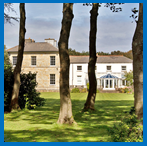 Friendship Cohousing CommunityWe look forward to welcoming you to Maningham for the Enquirers Day. Please would you fill in the following short questionnaire. This helps us to get to know you better before you arrive. Please return to:  enquiriesfch@gmail.com   *Please note: We have a shared ownership model with a mix of members investing capital and/or contributing a monthly licence fee. However we are currently looking for potential members with some capital to invest.Signed ……………………………………………………………….……..…………….……..…….   Date…………………………………………By signing this form you agree to the circulation of your contact and other details amongst our membership. We shall follow the Data Protection Act and your details will not be used for any purpose other than informing you about the project’s progress and answering your questions. You can unsubscribe and withdraw from being an enquirer at any time.  Being an enquirer is free.                                                  Version created 25/05/23If you have any difficulty using the form electronically, please write out the relevant information on a sheet of paper and send us a photo of it, (or post it to us).  Thank you.   1   Full name2.  Date of birth and age3.  Name of your spouse, partner, children (if applicable) and any animals 4.  Important personal information              (e.g. disability) if any5.  Email address6.  Where do you currently live?7.  Telephone numbers (landline & mobile)8. Do you have any dietary preferences or allergies we should be aware of?9.  Please give an indication of how much capital you have available to invest (please underline or highlight).None     Under 10K     10-20k     20-50k          50-100k         Over 100k      10. What skills do you have to offer the community?11. Please provide a brief explanation of why you would like to live in a community.10. Is there anything else you’d like to tell us about yourself? (continue below if required)